福建省渔业资源监测中心招聘岗位及条件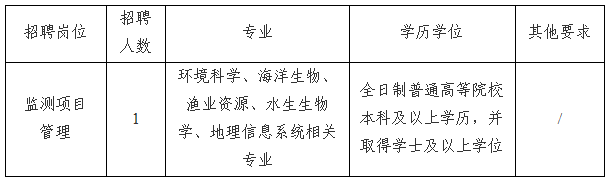 